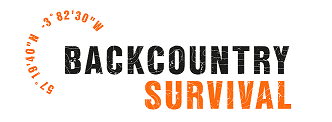 The following kit list is by no means exhaustive but certain items must be taken. Failing to bring the essential items may lead to an uncomfortable experience and reduced learning. If you are not in a position to obtain any of these items, please contact us and we will advise or issue from our store.When packing please remember to pack for the number of days your course is and that you will be carrying your kit. Bringing clothes to change into before heading home would be advised.ADDITIONAL Throughout the course instructors will be referencing items that we have/use in our Survival tins. The production of a Survival Tin is optional.  Here is a list of items that should be considered when making up a survival tin.  The contents must be tailored to suit the environment and most items should have more than one use; however the tin should ideally be of tobacco tin size and full.  Certain items can wrap around the outside of the tin for security and extra capacity. Survival Blanket   		Mini Cyalume 			Cup / Screw in Hooks Multi-Tool 			Ground / Air Codes		Hair Grips / Pins Lighter 			Button Compass 		Hair Net Flint and Steel 		Magnifying Glass 		Tie Wraps Tampon 			Spare Torch Battery 		Rubber Strip Candle 			Fishing Kit 			Elastic Bands Commando Saw 		Puritabs 			Tape Hacksaw Blade 		Condom 			Tin Foil / Strip Razor Blade 			Vaseline 			Buttons Snare Wire 			Plasters 			Pencil Whistle 			Antiseptic Wipe 		Sharpening Stone Mirror 				Sutures 			Sail Makers Needles Mini Torch 			Safety Pins 			Thread / CottonEquipmentRemarksBase LayerThe layer you will wear next to your skin, should ideally be made from soft fibres that will trap warm air close to the skin. Avoid Cotton. Wool is best.Mid LayerThis should be warm and comfortable.FleeceOuter LayerThis should be a tough garment which is waterproof and windproof such as Gore-Tex or hard wearing cotton.TrousersLight quick drying cotton trousers are best. Ideally waterproof. Avoid jeans.FootwearSturdy giving ankle support with a good grip.SocksWarm woollen socks are the best optionHatWarm woollen hat is bestGlovesRucksack30-60 litreSleeping bagIdeally 3 seasonBivi BagMust be waterproofSleeping matMetal mugOpen fire cooking / water boiling will take placeWaterbottleAt least 1 litreSpork or strong plastic spoonHeadtorchInclude spare batteriesNotebook and pencilSmall personal first aid kitWith any personal medication.Wash kitSun cream and Midge net/sprayFoodEnough to last for the days of your course. Remember that you will burn more calories than you realise – bring chocolate bars such as Mars bars, boosts etc.Map and CompassCompass should be Silva 4 or similar.  Maps used are; 1:25 – OL57 & 1:50 - 36 & 35. Only bring a map if you own one of the area there is no need to buy one especially for the course